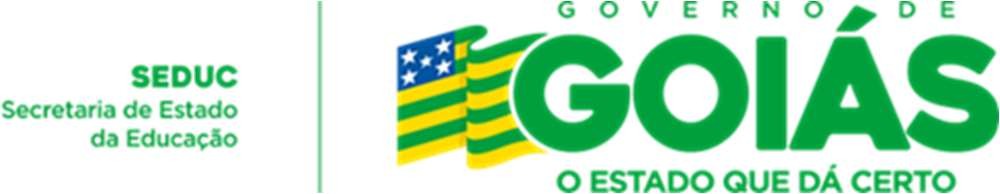 SECRETARIA DE ESTADO DA EDUCAÇÃOSUPERINTENDÊNCIA DA EDUCAÇÃO INFANTIL E ENSINO FUNDAMENTAL PARECER DE REGULARIDADE DO CONSELHO FISCALUNIDADE FOMENTADAO Conselho Fiscal do Conselho Escolar (Nome do Conselho Escolar) situado à (Endereço, n°, Cidade, Estado), CNPJ nº __________________/_____no uso de suas atribuições legais.RESOLVE:Após análise da documentação da Prestação de Contas do Recurso Financeiro, oriundo do Prêmio LEIA, recebido no valor de R$_____________________________(por extenso), sendo valor do rendimento de aplicação financeira no valor de R$______________________________________(por extenso), sendo valor total comprovado de R$______________________________________(por extenso) e valor executado de R$______________________________________(por extenso), creditado na (Conta Corrente, agência, banco, cidade - estado), nos termos do Decreto nº 10.270, de 13 de junho de 2023 que regulamenta, para o exercício de 2023, a Lei nº 21.073, de 9 de agosto de 2021, que instituiu o Incentivo à Alfabetização.Nome da escola:Diretor(a):Município:Categoria: FomentadaCom base na análise do Plano de Aplicação dos Recursos Financeiros - PARFI com ações de cooperação técnico pedagógicas apresentado pela escola, CONCLUO pela regularidade / irregularidade da utilização dos recursos oriundos da 1ª parcela do Prêmio LEIA da unidade escolar contemplada com Incentivo à Alfabetização na gradação prêmio.Município/GO,______de,_______________de 2023_________________________________________                                                             1º Membro do Conselho Fiscal_________________________________________                                                            2º Membro do Conselho Fiscal _________________________________________                                                             3º Membro do Conselho Fiscal